ARSHADRESUMEEmail: arshad-396369@2freemail.com Objective: To make a positive contribution as part of your dynamic & well-reputed organization in a position where my management, decision-making and communication skills will be utilized.ACADEMIC QUALIFICATIONS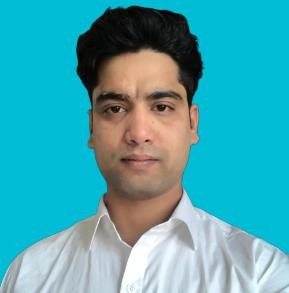 WORK EXPERIENCEBank in IndiaDesignation:	Bank Marketing RepresentativeDuration:	July 2017 to Sept 2019Nature of work:	Market banking products to potential customersPromote Saving accounts, Recurring Deposits, special deposit accounts and more to interested parties. Process necessary documents for a customer to open account or deposit in bank. Update and manage contact database with accurate profiles, notes, and relevant information.Travel Agency in IndiaDesignation:	Admin & Sales ExecutiveDuration:	May 2015 to June 2017Nature of work:	Tours Package & Ticketing, Visa Stamping and ProcessingGreeting customers, responding to queries and providing outstanding customer service. Operating cash registers, managing financial transactions, and preparing sales report.COMPUTER SKILLSProficient in handling Ms-Word, Ms- Excel, Ms-Power PointGood Typewriting speed (30w/pm)Internet savvyPERSONAL ABILITIESAmbitious, hardworking, energetic and well disciplinedPositive thinking, self-motivated and flexibleGood communication skillsSoft spokenGood oral and written skillsHOBBIESListening to music, travelling, playing cricket, chess.PERSONAL DETAILSDate of Birth:	23rd JAN 1993Languages Known:	English, HindiMarital Status:	SingleDECLARATIONI hereby declare that the given information is correct and true to the best of my knowledge and belief. I am also confident of my ability to work in a team and I will prove myself to be worthy of the confidence placed in me.ARSHADBACHELOR OF BUSINESS ADMINISTRATIONHUMAN RESOURCESSAVITRIBAI PHULE PUNE UNIVERISTY (2012-15)ISC (12th)COMMERCEDAYANAND PUBLIC SCHOOL (2012) (ISC)ICSE (10th)COMMERCEDAYANAND PUBLIC SCHOOL (2010) (ICSE)